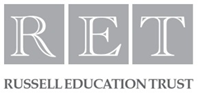 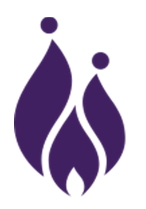 Education and Academic QualificationsPrevious Employment (please start with your current/most recent post and work backwards)For educational employment, please include details of type of school, LA, age range, boys/girls/mixed, key stages taught and any other relevant information. For other organisations, please briefly outline the nature of its work and your role. Please copy and paste additional tables as required to detail all employment since the age of 18. Details of any gaps in employment should be recorded in the section following.Periods when not workingPlease give details of any voluntary work and other periods when you have not been employed. Please add extra rows if necessary.Recent, relevant professional developmentPlease add extra rows if necessary.Interests(Both professional and leisure)Statement of ApplicationRefereesPlease note: References will only be sought for short listed candidates. To comply with safer recruitment guidelines, it is our policy to obtain references prior to interview. If you have concerns regarding this please contact us.The first reference must be your present or most recent employer.If any of your references relates to your employment at a school or college, your referee must be the Headteacher or Principal. (If you are a serving Headteacher or Principal, or were previously employed as one, then your referee should be the Chair of the Governing Body.)If you are currently working with children, your present employer will be asked about any disciplinary offences relating to children, current and/or time expired; whether you have been the subject of any child protection concerns and if so, the outcome of these investigations. If you are not currently working with children, but have done so previously these issues will be raised with your former employer.If you are not currently working with children but have done so previously, the second referee must be that employer.Please do not give relatives, or people solely in the capacity as friends, as a referee.Other previous employers may also be approached for information, before interview, to verify details on your application form, such as particular experience or qualifications.Other Information Work PermitsCriminal Records, including ex-offenders declarationEQUALITY MONITORING FORM – CONFIDENTIALPlease complete and return this form with your application. The form will be separated from your application and used to monitor our recruitment and selection processes only. The information on this form will not be shared with the selection panel.King’s School aims to be an equal opportunities employer, and selects staff on merit, irrespective of race, sex, disability, sexual orientation, religion-belief, age or any other protected characteristic. In order to monitor the effectiveness of our equality policy, the school requests that all applicants complete this form. We are conscious however that you may wish not to identify yourself under some or all of these characteristics and therefore provide that option.In accordance with Data Protection Act 1998, the information you have provided will only be used for the purposes of equality monitoring. The information will be used in summary form only and may inform improvements to our equality policy.Personal Details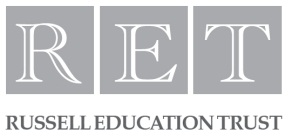 Personal DetailsPersonal DetailsPersonal DetailsLast nameTitleFirst name(s)Previous namesAddress(including postcode)National Insurance no.Address(including postcode)DfE no.Address(including postcode)QTS date of recognitionAddress(including postcode)Home telephoneAddress(including postcode)Mobile telephoneEmail addressSchool / College / UniversityFrom: mm/yyTo: mm/yySubjects, Qualifications, Grades, HonoursSecondary (post 16)Higher EducationPostgraduate (inc. PGCE)Role / titleFromToOrganisationSalary / allowanceSalary / allowanceReason for leavingNature of school (or organisation):Nature of school (or organisation):Nature of school (or organisation):Nature of school (or organisation):AddressRole / titleFromToOrganisationSalary / allowanceSalary / allowanceReason for leavingNature of school (or organisation):Nature of school (or organisation):Nature of school (or organisation):Nature of school (or organisation):AddressRole / titleFromToOrganisationSalary / allowanceSalary / allowanceReason for leavingNature of school (or organisation):Nature of school (or organisation):Nature of school (or organisation):Nature of school (or organisation):AddressRole / titleFromToOrganisationSalary / allowanceSalary / allowanceReason for leavingNature of school (or organisation):Nature of school (or organisation):Nature of school (or organisation):Nature of school (or organisation):AddressFromToReasonFromToReasonFromToReasonFromToReasonCourse TitleProviderDate(s)DurationAwards (if any)In support of your application, please attach a statement, of no more than 2 sides of A4, giving your reasons for applying for this post. If typed, please use font Arial 11 point or equivalent. Include any information which you consider relevant to this application, addressing the key areas in the person specification. Please ensure your name and the post you are applying for are included on each sheet used.Referee 1Referee 1Referee 2Referee 2NameNamePositionPositionAddressAddressTelephoneTelephoneFaxFaxEmailEmailCapacity known inCapacity known inAre you related to or do you have a close relationship with any staff or Governors of this school? 	                                                                                                                                                    YES/ NOIf YES, who and in what capacity?
Canvassing by or on behalf of an applicant whether directly or indirectly is forbidden.Are there any restrictions to your residence in the UK that might affect your right to take up employment in the UK?                                                                                                                                        YES/NO If you are successful in your application, would you require a work permit to work in the UK?                                                                                                                                                     YES/NOIf NO, please specify your circumstances: Have you ever received a conviction, caution or bind-over? 	                                                YES/NO
This post is exempt from the Rehabilitation of Offenders Act 1974. Consequently if you are appointed you will be required to undertake an enhanced Disclosure and Barring Service (DBS) check. Therefore you will be required to declare ANY convictions, cautions and bind-overs you may have, regardless of how long ago they occurred, including those regarded for other purposes as ‘spent’. Having a criminal record will not necessarily prevent you from taking up appointment, it will depend on the nature of the offences and their relevance to the post you are applying for. However, should you NOT declare an offence that is subsequently revealed, e.g. through the DBS check, then this may place your appointment in jeopardy.Have you ever received a conviction, caution or bind-over? 	                                                YES/NO
This post is exempt from the Rehabilitation of Offenders Act 1974. Consequently if you are appointed you will be required to undertake an enhanced Disclosure and Barring Service (DBS) check. Therefore you will be required to declare ANY convictions, cautions and bind-overs you may have, regardless of how long ago they occurred, including those regarded for other purposes as ‘spent’. Having a criminal record will not necessarily prevent you from taking up appointment, it will depend on the nature of the offences and their relevance to the post you are applying for. However, should you NOT declare an offence that is subsequently revealed, e.g. through the DBS check, then this may place your appointment in jeopardy.Have you ever received a conviction, caution or bind-over? 	                                                YES/NO
This post is exempt from the Rehabilitation of Offenders Act 1974. Consequently if you are appointed you will be required to undertake an enhanced Disclosure and Barring Service (DBS) check. Therefore you will be required to declare ANY convictions, cautions and bind-overs you may have, regardless of how long ago they occurred, including those regarded for other purposes as ‘spent’. Having a criminal record will not necessarily prevent you from taking up appointment, it will depend on the nature of the offences and their relevance to the post you are applying for. However, should you NOT declare an offence that is subsequently revealed, e.g. through the DBS check, then this may place your appointment in jeopardy.Have you ever received a conviction, caution or bind-over? 	                                                YES/NO
This post is exempt from the Rehabilitation of Offenders Act 1974. Consequently if you are appointed you will be required to undertake an enhanced Disclosure and Barring Service (DBS) check. Therefore you will be required to declare ANY convictions, cautions and bind-overs you may have, regardless of how long ago they occurred, including those regarded for other purposes as ‘spent’. Having a criminal record will not necessarily prevent you from taking up appointment, it will depend on the nature of the offences and their relevance to the post you are applying for. However, should you NOT declare an offence that is subsequently revealed, e.g. through the DBS check, then this may place your appointment in jeopardy.Are you on the Children’s Barred List (previously List 99 and PoCA list), have you ever been disqualified from working with children or been subject to any sanctions imposed by a regulatory body? 	YES / NOIt is a criminal offence for barred individuals to seek or undertake work with children. If you have answered yes to either of the above questions, please provide details on a separate sheet in an envelope marked CONFIDENTIALAre you on the Children’s Barred List (previously List 99 and PoCA list), have you ever been disqualified from working with children or been subject to any sanctions imposed by a regulatory body? 	YES / NOIt is a criminal offence for barred individuals to seek or undertake work with children. If you have answered yes to either of the above questions, please provide details on a separate sheet in an envelope marked CONFIDENTIALAre you on the Children’s Barred List (previously List 99 and PoCA list), have you ever been disqualified from working with children or been subject to any sanctions imposed by a regulatory body? 	YES / NOIt is a criminal offence for barred individuals to seek or undertake work with children. If you have answered yes to either of the above questions, please provide details on a separate sheet in an envelope marked CONFIDENTIALAre you on the Children’s Barred List (previously List 99 and PoCA list), have you ever been disqualified from working with children or been subject to any sanctions imposed by a regulatory body? 	YES / NOIt is a criminal offence for barred individuals to seek or undertake work with children. If you have answered yes to either of the above questions, please provide details on a separate sheet in an envelope marked CONFIDENTIALData Protection Data Protection Data Protection Data Protection The information you provide on this form will be used to progress your application for employment, and, if your application is successful, to administer your HR record. We may also ask you for feedback on the recruitment process, and where appropriate we may inform candidates of future vacancies that they might be interested in. By choosing to register as a candidate you consent to the terms of our Privacy Notice and are agreeing to your information being held and used as described above, particularly, you agree to your personal details being used as part of the recruitment process and for equal opportunities monitoring. You can withdraw your consent at any time, however, we will be unable to process your application any further. The information you provide on this form will be used to progress your application for employment, and, if your application is successful, to administer your HR record. We may also ask you for feedback on the recruitment process, and where appropriate we may inform candidates of future vacancies that they might be interested in. By choosing to register as a candidate you consent to the terms of our Privacy Notice and are agreeing to your information being held and used as described above, particularly, you agree to your personal details being used as part of the recruitment process and for equal opportunities monitoring. You can withdraw your consent at any time, however, we will be unable to process your application any further. The information you provide on this form will be used to progress your application for employment, and, if your application is successful, to administer your HR record. We may also ask you for feedback on the recruitment process, and where appropriate we may inform candidates of future vacancies that they might be interested in. By choosing to register as a candidate you consent to the terms of our Privacy Notice and are agreeing to your information being held and used as described above, particularly, you agree to your personal details being used as part of the recruitment process and for equal opportunities monitoring. You can withdraw your consent at any time, however, we will be unable to process your application any further. The information you provide on this form will be used to progress your application for employment, and, if your application is successful, to administer your HR record. We may also ask you for feedback on the recruitment process, and where appropriate we may inform candidates of future vacancies that they might be interested in. By choosing to register as a candidate you consent to the terms of our Privacy Notice and are agreeing to your information being held and used as described above, particularly, you agree to your personal details being used as part of the recruitment process and for equal opportunities monitoring. You can withdraw your consent at any time, however, we will be unable to process your application any further. Declaration Declaration Declaration Declaration I consent to the information in this form being processed for the purposes of recruitment and selection as set out above and in the Privacy Notice for Job Applicants. I declare that the information I have given on this form is correct and I understand that failure to complete the form fully and accurately could result in an incorrect assessment of salary, and/or exclusion from short listing, or may, in the event of employment, result in disciplinary action or dismissal. I consent to the information in this form being processed for the purposes of recruitment and selection as set out above and in the Privacy Notice for Job Applicants. I declare that the information I have given on this form is correct and I understand that failure to complete the form fully and accurately could result in an incorrect assessment of salary, and/or exclusion from short listing, or may, in the event of employment, result in disciplinary action or dismissal. I consent to the information in this form being processed for the purposes of recruitment and selection as set out above and in the Privacy Notice for Job Applicants. I declare that the information I have given on this form is correct and I understand that failure to complete the form fully and accurately could result in an incorrect assessment of salary, and/or exclusion from short listing, or may, in the event of employment, result in disciplinary action or dismissal. I consent to the information in this form being processed for the purposes of recruitment and selection as set out above and in the Privacy Notice for Job Applicants. I declare that the information I have given on this form is correct and I understand that failure to complete the form fully and accurately could result in an incorrect assessment of salary, and/or exclusion from short listing, or may, in the event of employment, result in disciplinary action or dismissal. SignedDateGender  Female        Male      Non-binary   Other preferred term     Prefer not to say Female        Male      Non-binary   Other preferred term     Prefer not to sayDate of birth_ _ / _ _ / _ _ _ __ _ / _ _ / _ _ _ _EthnicitySchools are required to monitor the ethnic group of their workforce. These categories are recommended by the Equality and Human Rights Commission and are used in the population census.Please tick one categoryI do not wish to identify at this stageEthnicitySchools are required to monitor the ethnic group of their workforce. These categories are recommended by the Equality and Human Rights Commission and are used in the population census.Please tick one categoryWhite BritishEthnicitySchools are required to monitor the ethnic group of their workforce. These categories are recommended by the Equality and Human Rights Commission and are used in the population census.Please tick one categoryWhite IrishEthnicitySchools are required to monitor the ethnic group of their workforce. These categories are recommended by the Equality and Human Rights Commission and are used in the population census.Please tick one categoryWhite – any other background, please write in:EthnicitySchools are required to monitor the ethnic group of their workforce. These categories are recommended by the Equality and Human Rights Commission and are used in the population census.Please tick one categoryMixed White and Black CaribbeanEthnicitySchools are required to monitor the ethnic group of their workforce. These categories are recommended by the Equality and Human Rights Commission and are used in the population census.Please tick one categoryMixed White and Black AfricanEthnicitySchools are required to monitor the ethnic group of their workforce. These categories are recommended by the Equality and Human Rights Commission and are used in the population census.Please tick one categoryMixed White and AsianEthnicitySchools are required to monitor the ethnic group of their workforce. These categories are recommended by the Equality and Human Rights Commission and are used in the population census.Please tick one categoryMixed – any other mixed background, please write in:EthnicitySchools are required to monitor the ethnic group of their workforce. These categories are recommended by the Equality and Human Rights Commission and are used in the population census.Please tick one categoryAsian or Asian British IndianEthnicitySchools are required to monitor the ethnic group of their workforce. These categories are recommended by the Equality and Human Rights Commission and are used in the population census.Please tick one categoryAsian or Asian British PakistaniEthnicitySchools are required to monitor the ethnic group of their workforce. These categories are recommended by the Equality and Human Rights Commission and are used in the population census.Please tick one categoryAsian or Asian British BangladeshiEthnicitySchools are required to monitor the ethnic group of their workforce. These categories are recommended by the Equality and Human Rights Commission and are used in the population census.Please tick one categoryChineseEthnicitySchools are required to monitor the ethnic group of their workforce. These categories are recommended by the Equality and Human Rights Commission and are used in the population census.Please tick one categoryAsian any other background, please write in:EthnicitySchools are required to monitor the ethnic group of their workforce. These categories are recommended by the Equality and Human Rights Commission and are used in the population census.Please tick one categoryBlack or Black British CaribbeanEthnicitySchools are required to monitor the ethnic group of their workforce. These categories are recommended by the Equality and Human Rights Commission and are used in the population census.Please tick one categoryBlack or Black British AfricanEthnicitySchools are required to monitor the ethnic group of their workforce. These categories are recommended by the Equality and Human Rights Commission and are used in the population census.Please tick one categoryBlack or Black British – any other background, please write in:EthnicitySchools are required to monitor the ethnic group of their workforce. These categories are recommended by the Equality and Human Rights Commission and are used in the population census.Please tick one categoryAny other background please write in:DisabilityDo you have a disability? I do not wish to identify             No         YesDefinition of disability under the Equality Act 201 is ‘A physical or mental impairment which has a substantial and long term adverse effect on a person’s ability to carry out normal day to day activities and has lasted, or is expected to last,12 months or more’. I do not wish to identify             No         YesDefinition of disability under the Equality Act 201 is ‘A physical or mental impairment which has a substantial and long term adverse effect on a person’s ability to carry out normal day to day activities and has lasted, or is expected to last,12 months or more’.Sexuality I do not wish to identify                  My sexuality is: I do not wish to identify                  My sexuality is:Faith or Belief I do not wish to identify                  I do not hold a faith or belief
 My faith or belief is: I do not wish to identify                  I do not hold a faith or belief
 My faith or belief is:Where did you see this post advertised? 